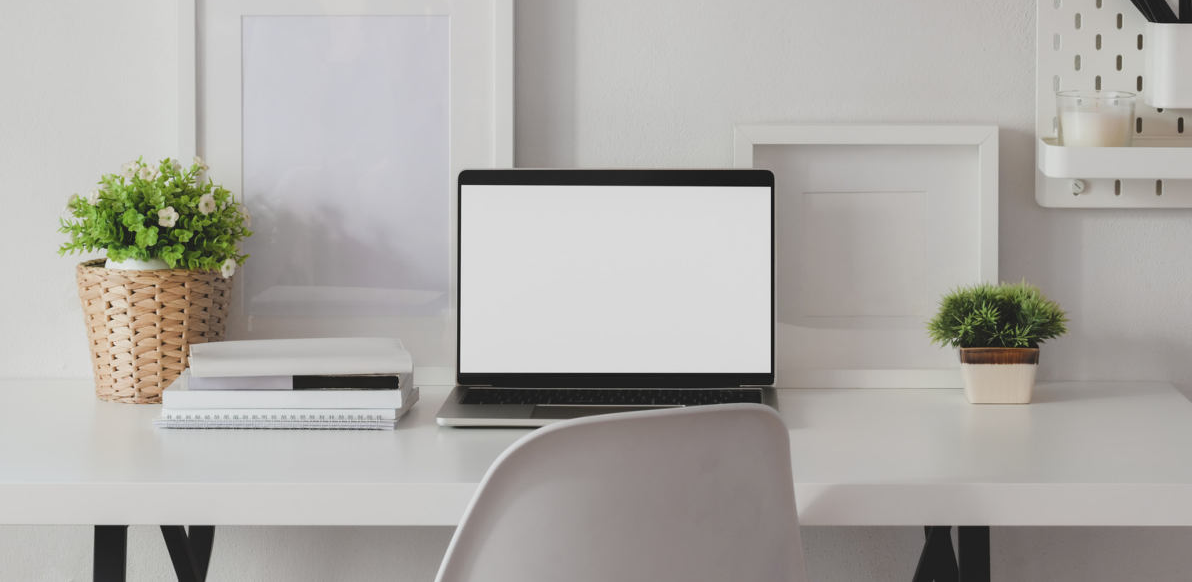 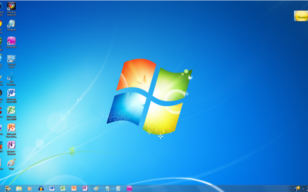 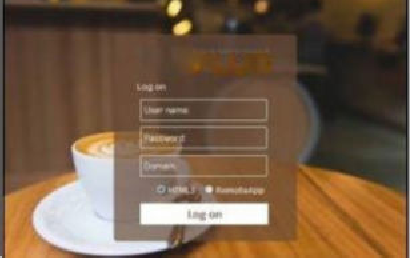 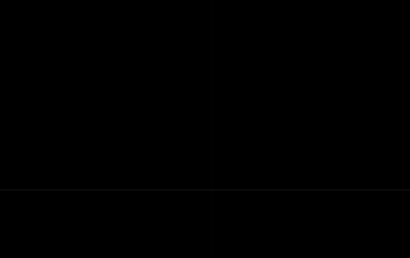 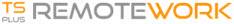 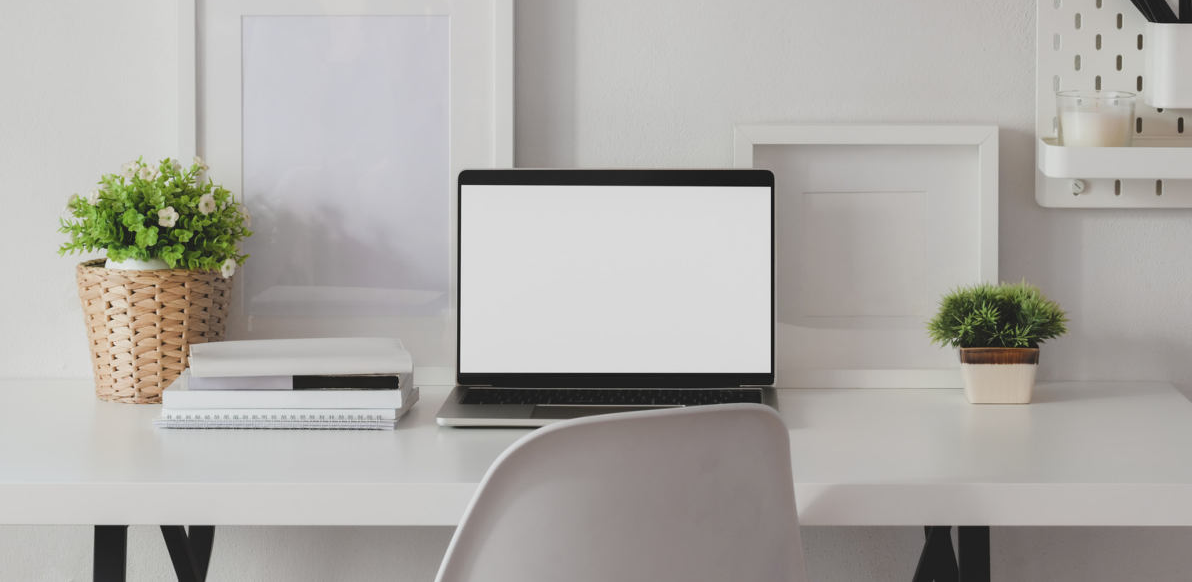 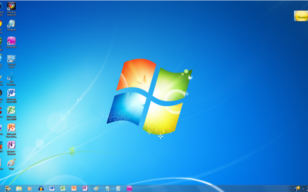 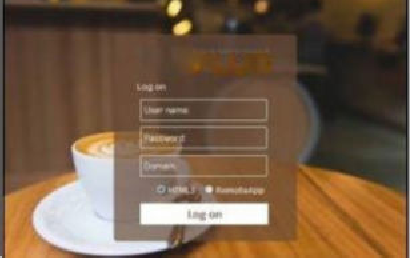 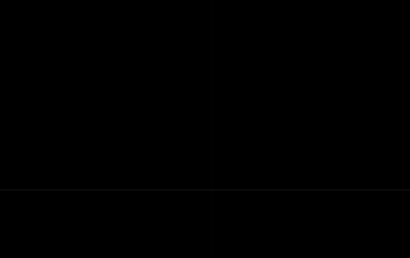 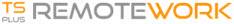 T S P L U S	PREZENTUJE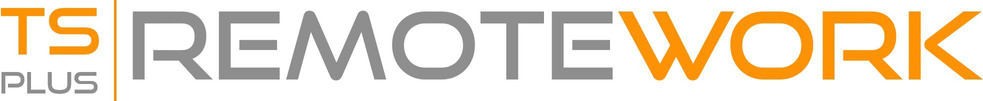 Kiedy nie możesz być w biurze, Zabierz biuro ze sobą!CAŁY ŚWIAT JEST TWOIM BIUREM .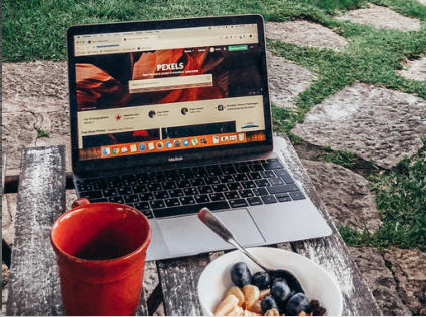 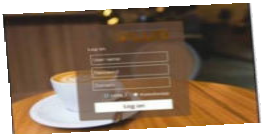 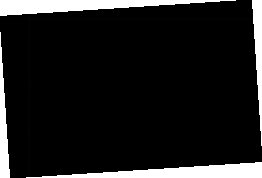 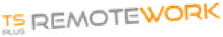 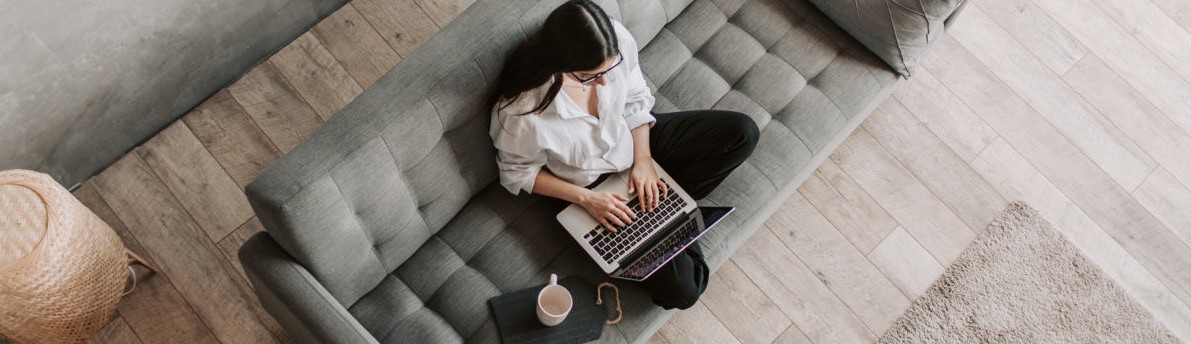 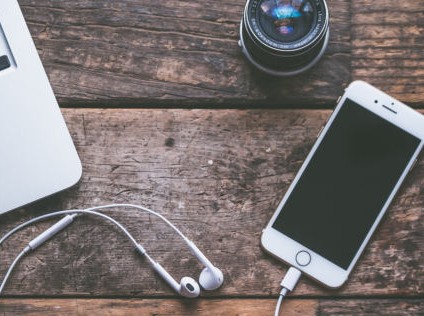 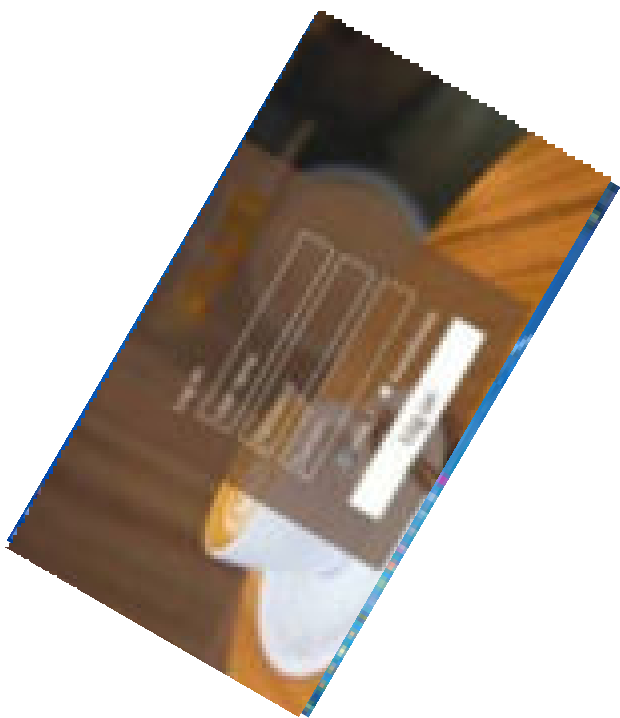 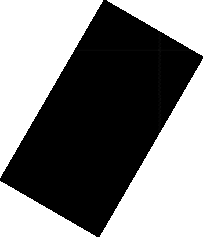 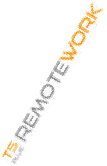 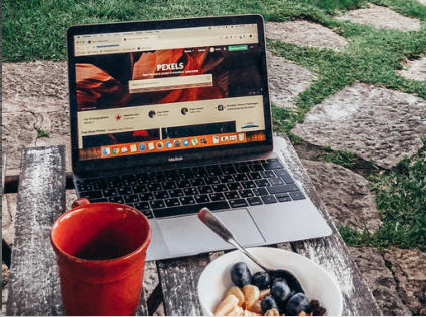 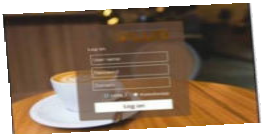 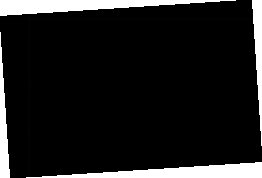 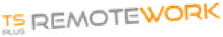 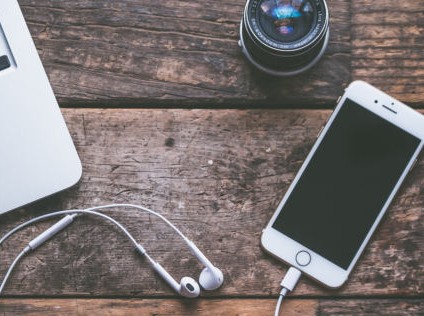 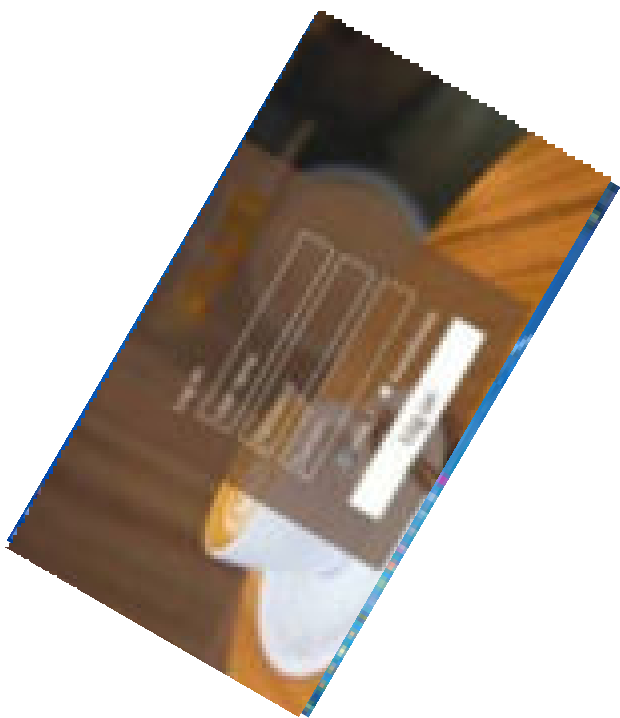 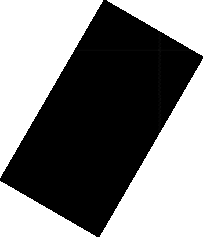 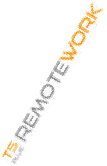 ZABIERZ SWOJE BIURO ZE SOBĄ!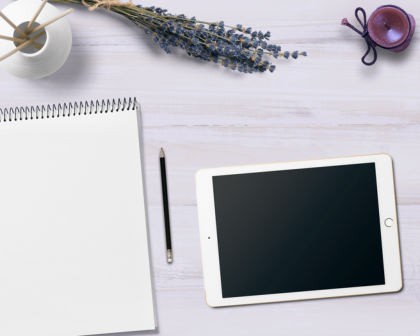 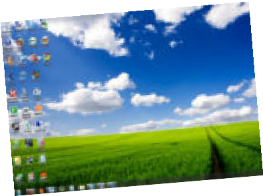 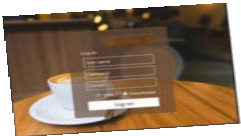 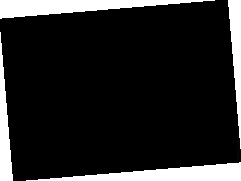 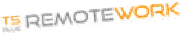 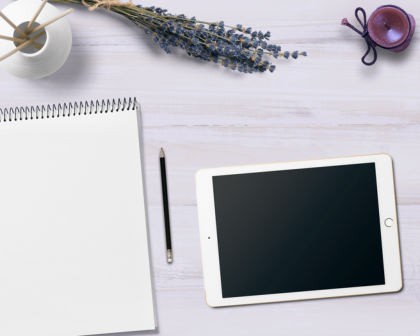 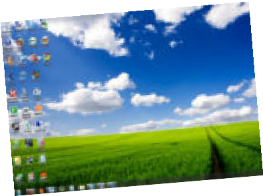 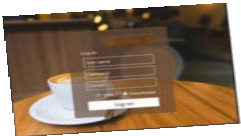 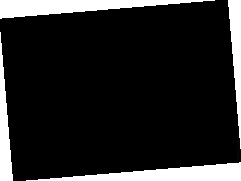 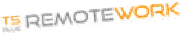 Prosty Bezpieczny PrzyjaznyKompleksowe rozwiązanie do pracy zdalnej:Broker połączeńDostęp do zdalnego pulpituSpersonalizowany Web PortalZabezpieczenie  HTTPS i  SSLInteligentne narzędzie zarządzaniaDostęp z każdego urządzenia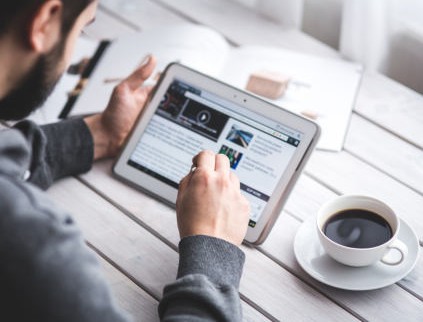 